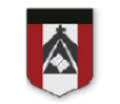 EDUCACION FISICACLASE CORRESPONDIENTE AL DIA 28 DE OCTUBREPROFESORA DESTEFANIS VANINASEÑO VANIvdestefanis@institutonsvallecba.edu.ar¡Hola chicos!CONTENIDOS  A TRABAJAR:   FINALIZAMOS UNIDAD “JUEGOS”Juego “Tierra, mar y aire” (juego de atención, coordinación y movimientos)-Elementos a utilizar: un espacio libre de objetos que puedan ser peligrosos al jugarDescripción del juego:Jugamos en ronda, una persona es la que dirige el juego y va nombrando “aire, mar y tierra” y los participantes tienen que:  AIRE: se suben los brazos hacia arribaMAR: se toca el suelo con ambas manosTIERRA: se realiza un giro con el cuerpo parados en el lugar¡A prestar atención! A jugarContinuamos jugando pero ahora le agregamos:ADENTRO: se realiza un saltito o un paso hacia adentro del círculoAFUERA: se realiza un saltito o un  paso hacia afuera del círculo Teniendo en cuenta la creatividad de los niños: ¿de qué otra forma se les ocurre que podeos jugarlo? A tener en cuenta:-Se puede realizar con varios o poquitos participantes OBSERVAR:¿Disfruta el juego? ¿Comprende las consignas? ¿Logro jugarlo motivado? Recordar enviar la devolución de la clase si es posible dentro de los 15 días, por favor no olvidar agregar en el correo el grado del alumno. Gracias Muchas gracias SEÑO VANI           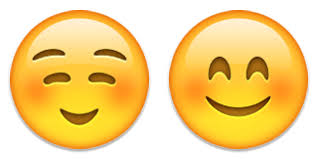 